 ADDITIONAL HOUSEHOLD MEMBERS:  (List last name if different than above)ANNUAL MEMBERSHIP FEES		$150 for individual					$250 for two adults per household		$300 per household (all members)Please remit this completed form with your payment to:                    If you prefer to pay through “Venmo” or “PayPal”, N.C. Koyasan Temple	go to https://nckoyasan.org “Donations” page.Attn:  Membership					Save form, attach to email:  info@nckoyasan.org1400  U  Street 				Sacramento, CA  95818-1417Thank you for your support!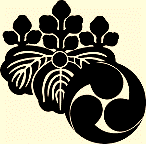 Northern California Koyasan Temple1400 U StreetSacramento, CA  95818-1417(916) 444-0111Northern California Koyasan Temple1400 U StreetSacramento, CA  95818-1417(916) 444-0111Northern California Koyasan Temple1400 U StreetSacramento, CA  95818-1417(916) 444-0111Northern California Koyasan Temple1400 U StreetSacramento, CA  95818-1417(916) 444-0111Northern California Koyasan Temple1400 U StreetSacramento, CA  95818-1417(916) 444-0111Northern California Koyasan Temple1400 U StreetSacramento, CA  95818-1417(916) 444-0111Northern California Koyasan Temple1400 U StreetSacramento, CA  95818-1417(916) 444-0111Northern California Koyasan Temple1400 U StreetSacramento, CA  95818-1417(916) 444-0111Northern California Koyasan Temple1400 U StreetSacramento, CA  95818-1417(916) 444-01112023 Membership Form2023 Membership Form2023 Membership Form2023 Membership Form2023 Membership Form2023 Membership Form2023 Membership Form2023 Membership Form2023 Membership Form2023 Membership FormNew MemberNew MemberNew MemberRenewing MemberRenewing MemberRenewing MemberRenewing MemberRenewing MemberRenewing MemberRenewing MemberRenewing MemberRenewing MemberRenewing MemberRenewing MemberRenewing MemberRenewing MemberRenewing MemberRenewing MemberRenewing MemberRenewing MemberMEMBER’S INFORMATIONMEMBER’S INFORMATIONMEMBER’S INFORMATIONMEMBER’S INFORMATIONMEMBER’S INFORMATIONMEMBER’S INFORMATIONMEMBER’S INFORMATIONMEMBER’S INFORMATIONMEMBER’S INFORMATIONMEMBER’S INFORMATIONMEMBER’S INFORMATIONMEMBER’S INFORMATIONMEMBER’S INFORMATIONMEMBER’S INFORMATIONMEMBER’S INFORMATIONMEMBER’S INFORMATIONMEMBER’S INFORMATIONMEMBER’S INFORMATIONMEMBER’S INFORMATIONMEMBER’S INFORMATIONMEMBER’S INFORMATIONMEMBER’S INFORMATIONSelect one: Mr.  Mrs. Ms.  Dr.Select one: Mr.  Mrs. Ms.  Dr.Select one: Mr.  Mrs. Ms.  Dr.Last NameLast NameFirst NameFirst NameFirst NameFirst NameStreetStreetStreetStreetStreetStreetStreetStreetStreetStreetStreetStreetStreetStreetStreetStreetStreetStreetStreetCityCityStateStateStateZip CodeZip CodeZip CodeZip CodeZip CodeContact Info:Home Phone:Cell Phone:Email Address:Select one: Mr.  Mrs. Ms.  Dr.Last NameFirst NameContact Info:Cell Phone:Email Address:First NameLast NameFor office use:  
Check No. ____________Amt. ___________CashRec’d by:Date: